Algorithm - First programObjective : Create a simple program and use the first I/O instructions.Start the programming of the first game.Practical workStart DELPHICreate a new project : Fichier/Nouveau/Autre/Application ConsoleSave it as ADNA_1st in an accessible disk spaceCopy/paste the text bellow in the source code.program ADNA1;{$APPTYPE CONSOLE}uses  SysUtils;procedure exit_app;var quit:char;beginWriteLn('>> Type Q to quit <<');  repeat  readln(quit);  until quit='Q';end; //de quitterbegin//---------------  place your code here ---------------------------------------//----------------------------------------------------------------------------Exit_app ;  end.WRITE is the command to write a text on the screen. 
For ex : Write(‘Hello’);  Activity : Write your name on the screen and test the program. Call your teacher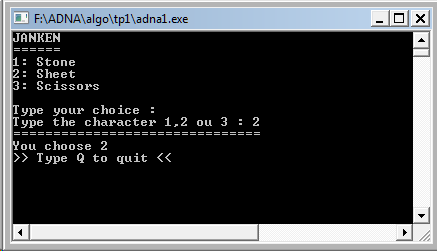 READ is the command to get a keyboard input.
For ex : read(name);  The text typed on the keyboard will be placed in the variable name.Activity : Change the previous program so that it requires your name and write it on the screenWrite the first function of the game Janken : get a number displayed on the screen (1: stone, 2:sheet, 3:scissors);  Display this number on the screen.